Anlage: BK_Sek1_Doku_Zeit_Aktion_56 - Rockgitarre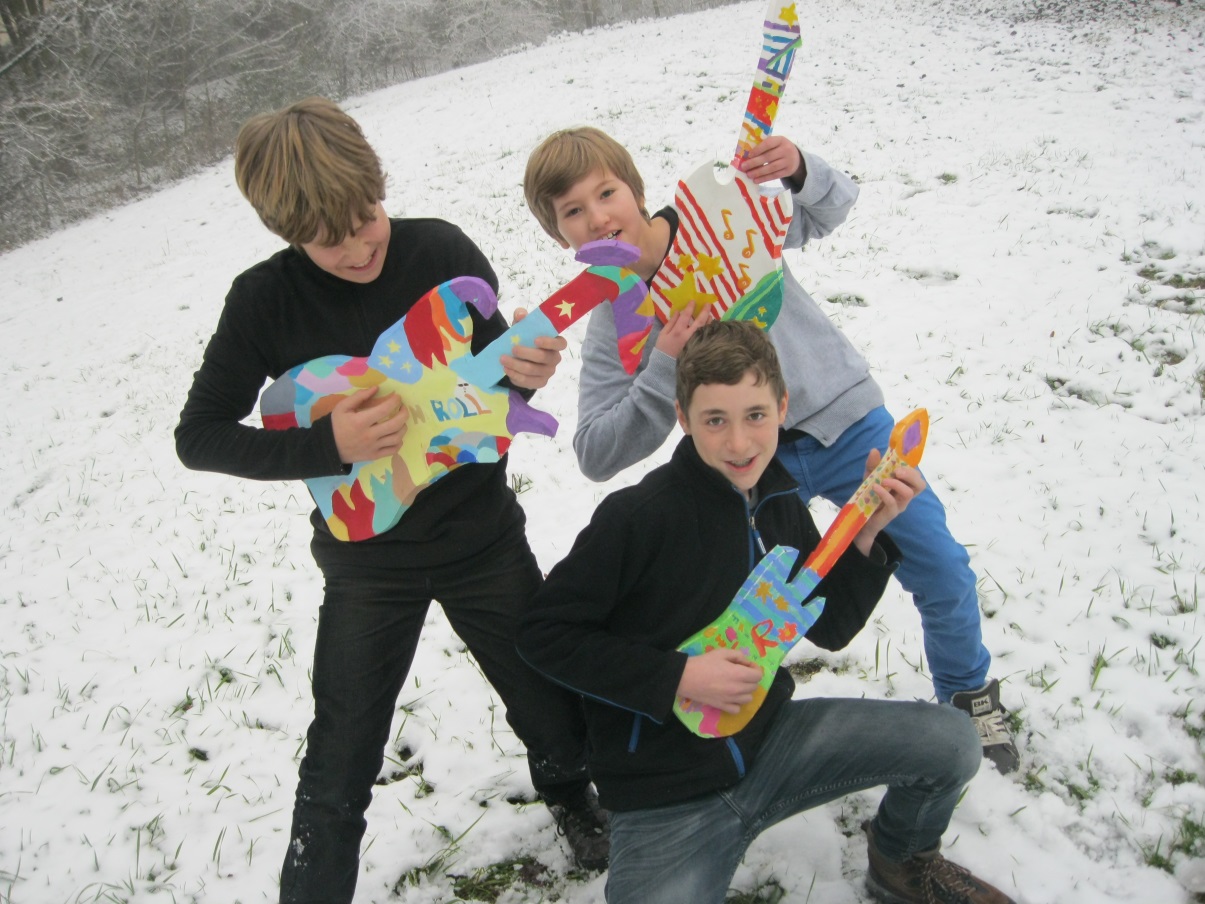        Bildquelle: ZPG Sek1 BK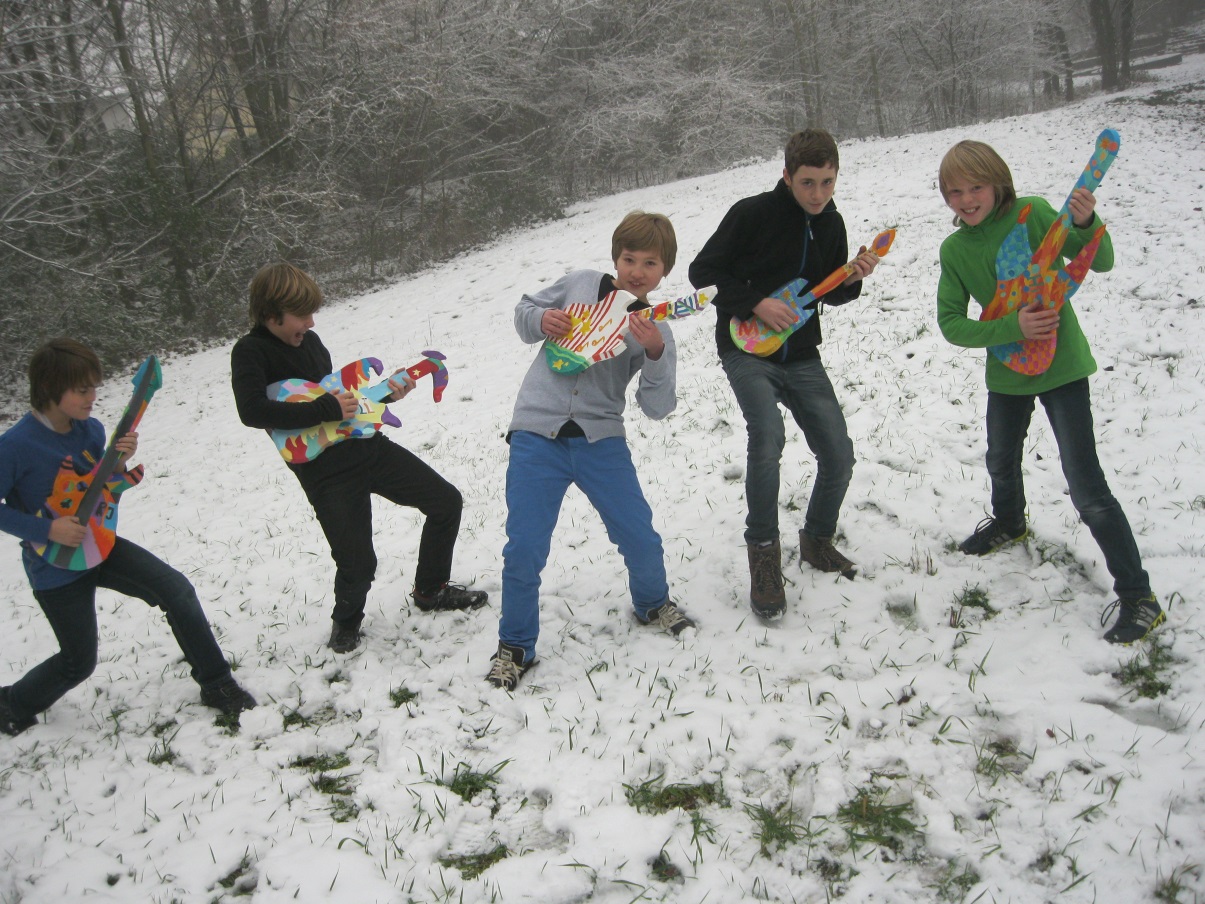        Bildquelle: ZPG Sek1 BK